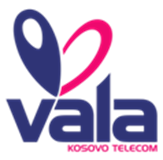 Telekomi i Kosovës,  Sh. A.Në mbështetje të Ligjit të punës 03/L-212, neni 8, neni 10, pika 2 (2.3) dhe në bazë të nenit 4, të Udhëzimit Administrativ për Rregullimin e Procedurave të Konkursit në Sektorin Publik (MPMS) Nr. 07/2017 të Republikës së Kosovës, Telekomi i Kosovës  Sh. A. shpall:KONKURS PUBLIK PËR 2 VENDE PUNE ME KONTRATË PËR PUNË DHE DETYRA SPECIFIKEMënyra e aplikimit:Kandidatet duhet ta plotësojnë Aplikacionin për Punësim, që gjendet në: www.kosovotelecom.com. Së bashku me aplikacionin duhet të dorëzohet edhe CV e detajuar, letër motivuese, dëshmi për punësim dhe dëshmitë e kualifikimeve, Aplikacionet mund të parashtrohen në njërën prej gjuhëve zyrtare në Republikën e Kosovës. Aplikacionet duhet të dorëzohen në ndërtesën kryesore të Telekomit të Kosovës në Prishtinë, Dardania,  kati gjashtë zyra e arhivës.Afati i fundit për aplikim është 15 ditë nga dita e publikimit, përkatesisht deri me 27.05.2021.Aplikacionet e dorëzuara pas afatit të paraparë nuk pranohen, ndërsa aplikacionet e mangëta refuzohen.Kontrata e punës lidhet me afat të caktuar për 120 ditë.Kandidatët që plotësojnë kriteret e kërkuara do të ftohen ne test/interviste.Ekspert Ligjor  (2 ekzekutues)- Grada 15Detyrat, kualifikimet dhe përgjegjësitë kyçe:Kandidatët të jenë jurist të diplomuar,  me përvojë të mirë /dëshmuar profesionale në procese aksione legale posaçërisht arbitrazhe ndërkombëtare dhe vendore ;Preferohet  provim i jurispodencës dhe  specializime përkatëse në arbitrazhe; E domosdoshme  përvoja e dëshmuar e angazhimit në së paku 1 arbitrazh në ICC ose ekuivalent në arbitrazhe ndërkombëtare , 1 arbitrazh në arbitrazhet nacionalë të Kosovës, E preferueshme: përvoja në Gjykata ndërkombëtare, gjykata speciale, gjykata kushtetuese  dhe gjykata nacionale supreme  dhe të apelit;Me preference  të lartë është njohja e gjuhës angleze ose ndonjë gjuhe tjetër te BE,;Njohja e mirë e materies së raporteve komerciale-kontratave , kontratave me element të huaj, përgatitja e opinioneve legale etj.Puna në ekip dhe puna nën presion –janë të vlerës së madhe për punëdhënësin  Njohja e tregut dhe Industrisë së Telekomunikacionit. Shkathtësi të forta ndër-personale me aftësi për t’u ndihmuar grupeve të ndryshme drejt efikasitetit operativ. Shkathtësi të forta analitike, për zgjidhjen e problemeve dhe aftësi organizative. 